Семен! Эмиэ сайтка бааллар этэ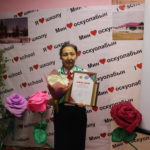 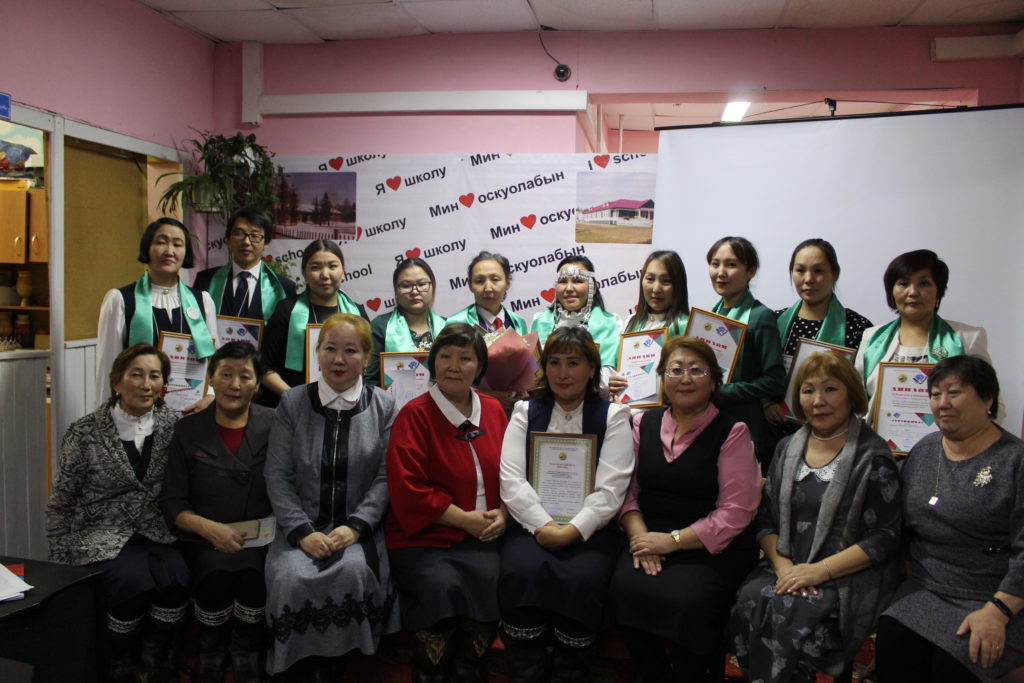 